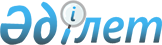 О внесении изменений и дополнения в решение маслихата от 20 декабря 2011 года № 498 "О районном бюджете Костанайского района на 2012-2014 годы"Решение маслихата Костанайского района Костанайской области от 23 октября 2012 года № 60. Зарегистрировано Департаментом юстиции Костанайской области 30 октября 2012 года № 3859

      В соответствии со статьями 106, 109, 111 Бюджетного кодекса Республики Казахстан от 4 декабря 2008 года Костанайский районный маслихат РЕШИЛ:



      1. Внести в решение маслихата "О районном бюджете Костанайского района на 2012-2014 годы" от 20 декабря 2011 года № 498 (зарегистрировано в Реестре государственной регистрации нормативных правовых актов за номером 9-14-165, опубликовано 12 января 2012 года в газете "Арна") следующие изменения и дополнение:



      подпункты 1), 2) пункта 1 указанного решения изложить в новой редакции:



      "1) доходы - 4523783,0 тысячи тенге, в том числе по:

      налоговым поступлениям - 2012882,0 тысячи тенге;

      неналоговым поступлениям - 7064,0 тысячи тенге;

      поступлениям от продажи основного капитала - 32333,0 тысячи тенге;

      поступлениям трансфертов - 2471504,0 тысячи тенге;



      2) затраты - 4667122,4 тысяч тенге;";



      пункт 4 указанного решения изложить в новой редакции:



      "4. Утвердить резерв местного исполнительного органа Костанайского района на 2012 год в сумме 5000,0 тысяч тенге.";



      дополнить указанное решение пунктами 27-4, 27-5 следующего содержания:



      "27-4. Учесть, что в бюджете района на 2012 год предусмотрен возврат использованных не по целевому назначению целевых трансфертов в сумме 290,0 тысяч тенге.



      27-5. Учесть, что в бюджете района на 2012 год предусмотрено обслуживание долга местных исполнительных органов по выплате вознаграждений и иных платежей по займам из областного бюджета в сумме 9,3 тысяч тенге.";



      приложения 1, 5 к указанному решению изложить в новой редакции согласно приложениям 1, 2 к настоящему решению.



      2. Настоящее решение вводится в действие с 1 января 2012 года.      Председатель внеочередной

      сессии Костанайского

      районного маслихата                        Б. Бурашев      Секретарь Костанайского

      районного маслихата                        А. Досжанов      СОГЛАСОВАНО:      Начальник

      государственного учреждения

      "Отдел экономики и финансов"

      акимата Костанайского района

      _____________ З. Кенжегарина

Приложение 1        

к решению маслихата     

от 23 октября 2012 года № 60 Приложение 1        

к решению маслихата     

от 20 декабря 2012 года № 498  Районный бюджет на 2012 год

Приложение 2        

к решению маслихата     

от 23 октября 2012 года № 60 Приложение 5         

к решению маслихата      

от 20 декабря 2011 года № 498  Свод бюджетных программ по аппаратам акимов

поселка, аулов (сел), аульных (сельских)

округов на 2012 год      продолжение таблицы:      продолжение таблицы:
					© 2012. РГП на ПХВ «Институт законодательства и правовой информации Республики Казахстан» Министерства юстиции Республики Казахстан
				КатегорияКатегорияКатегорияКатегорияКатегорияСумма,

тысяч

тенгеКлассКлассКлассКлассСумма,

тысяч

тенгеПодклассПодклассПодклассСумма,

тысяч

тенгеСпецификаСпецификаСумма,

тысяч

тенгеНаименованиеСумма,

тысяч

тенгеI. Доходы4523783,0Доходы 1, 2, 3 категории2052279,0100000Налоговые поступления2012882,0101000Подоходный налог821207,0101200Индивидуальный подоходный налог821207,0103000Социальный налог555741,0103100Социальный налог555741,0104000Налоги на собственность574025,0104100Налоги на имущество407960,0104300Земельный налог13359,0104400Налог на транспортные средства139476,0104500Единый земельный налог13230,0105000Внутренние налоги на товары, работы и

услуги51512,0105200Акцизы8608,0105300Поступления за использование природных

и других ресурсов23133,0105400Сборы за ведение предпринимательской и

профессиональной деятельности19390,0105500Налог на игорный бизнес381,0108000Обязательные платежи, взимаемые за

совершение юридически значимых

действий и (или) выдачу документов

уполномоченными на то государственными

органами или должностными лицами10397,0108100Государственная пошлина10397,0200000Неналоговые поступления7064,0201000Доходы от государственной

собственности1651,0201500Доходы от аренды имущества,

находящегося в государственной

собственности1651,0202000Поступления от реализации товаров

(работ, услуг) государственными

учреждениями финансируемыми из

государственного бюджета1136,0202100Поступления от реализации товаров

(работ, услуг) государственными

учреждениями, финансируемыми из

государственного бюджета1136,0204000Штрафы, пени, санкции, взыскания,

налагаемые государственными

учреждениями, финансируемыми из

государственного бюджета, а также

содержащимися и финансируемыми из

бюджета (сметы расходов) Национального

Банка Республики Казахстан2064,0204100Штрафы, пени, санкции, взыскания,

налагаемые государственными

учреждениями, финансируемыми из

государственного бюджета, а также

содержащимися и финансируемыми из

бюджета (сметы расходов) Национального

Банка Республики Казахстан, за

исключением поступлений от организаций

нефтяного сектора2064,0206000Прочие неналоговые поступления2213,0206100Прочие неналоговые поступления2213,0300000Поступления от продажи основного

капитала32333,0301000Продажа государственного имущества,

закрепленного за государственными

учреждениями2437,0301100Продажа государственного имущества,

закрепленного за государственными

учреждениями2437,0303000Продажа земли и нематериальных активов29896,0303100Продажа земли29896,0400000Поступления трансфертов2471504,0402000Трансферты из вышестоящих органов

государственного управления2471504,0402200Трансферты из областного бюджета2471504,0Функциональная группаФункциональная группаФункциональная группаФункциональная группаФункциональная группаСумма,

тысяч

тенгеФункциональная подгруппаФункциональная подгруппаФункциональная подгруппаФункциональная подгруппаСумма,

тысяч

тенгеАдминистратор бюджетных программАдминистратор бюджетных программАдминистратор бюджетных программСумма,

тысяч

тенгеПрограммаПрограммаСумма,

тысяч

тенгеНаименованиеСумма,

тысяч

тенгеII. Затраты4667122,401Государственные услуги общего

характера285654,71Представительные, исполнительные и

другие органы, выполняющие общие

функции государственного управления259649,7112Аппарат маслихата района (города

областного значения)12574,0001Услуги по обеспечению деятельности

маслихата района (города областного

значения)12574,0122Аппарат акима района (города

областного значения)67515,0001Услуги по обеспечению деятельности

акима района (города областного

значения)66103,0003Капитальные расходы государственного

органа1412,0123Аппарат акима района в городе,

города районного значения, поселка,

аула, (села), аульного (сельского)

округа179560,7001Услуги по обеспечению деятельности

акима района в городе, города

районного значения, поселка, аула

(села), аульного (сельского) округа171495,7022Капитальные расходы государственного

органа8065,02Финансовая деятельность1159,5459Отдел экономики и финансов района

(города областного значения)1159,5004Организация работы по выдаче разовых

талонов и обеспечение полноты сбора

сумм от реализации разовых талонов1009,0010Приватизация, управление

коммунальным имуществом,

постприватизационная деятельность и

регулирование споров, связанных с

этим100,0011Учет, хранение, оценка и реализация

имущества, поступившего в

коммунальную собственность50,59Прочие государственные услуги общего

характера24845,5459Отдел экономики и финансов района

(города областного значения)24845,5001Услуги по реализации государственной

политики в области формирования и

развития экономической политики,

государственного планирования,

исполнения бюджета и управления

коммунальной собственностью района

(города областного значения)24590,0015Капитальные расходы государственного

органа255,502Оборона6344,01Военные нужды3050,0122Аппарат акима района (города

областного значения)3050,0005Мероприятия в рамках исполнения

всеобщей воинской обязанности3050,02Организация работы по чрезвычайным

ситуациям3294,0122Аппарат акима района (города

областного значения)3294,0006Предупреждение и ликвидация

чрезвычайных ситуаций масштаба

района (города областного значения)2659,0007Мероприятия по профилактике и

тушению степных пожаров районного

(городского) масштаба, а также

пожаров в населенных пунктах, в

которых не созданы органы

государственной противопожарной

службы635,004Образование2447149,51Дошкольное воспитание и обучение156388,0464Отдел образования района (города

областного значения)156388,0009Обеспечение дошкольного воспитания

и обучения123351,0021Увеличение размера доплаты за

квалификационную категорию

воспитателям детских садов,

мини-центров, школ-интернатов:

общего типа, специальных

(коррекционных), специализированных

для одаренных детей, организаций

образования для детей-сирот и детей,

оставшихся без попечения родителей,

центров адаптации несовершеннолетних

за счет трансфертов из

республиканского бюджета1413,0040Реализация государственного

образовательного заказа в дошкольных

организациях образования31624,02Начальное, основное среднее и общее

среднее образование2215749,6123Аппарат акима района в городе,

города районного значения, поселка,

аула (села), аульного (сельского)

округа19680,3005Организация бесплатного подвоза

учащихся до школы и обратно в

аульной (сельской) местности19680,3464Отдел образования района (города

областного значения)2196069,3003Общеобразовательное обучение2133182,3006Дополнительное образование для

детей26473,0063Повышение оплаты труда учителям,

прошедшим повышение квалификации по

учебным программам АОО "Назарбаев

Интеллектуальные школы" за счет

трансфертов из республиканского

бюджета1325,0064Увеличение размера доплаты за

квалификационную категорию учителям

организаций начального, основного

среднего, общего среднего

образования: школы, школы-интернаты:

(общего типа, специальных

(коррекционных), специализированных

для одаренных детей; организаций для

детей-сирот и детей, оставшихся без

попечения родителей) за счет

трансфертов из республиканского

бюджета35089,09Прочие услуги в области образования75011,9464Отдел образования района (города

областного значения)75011,9001Услуги по реализации государственной

политики на местном уровне в области

образования9431,0005Приобретение и доставка учебников,

учебно-методических комплексов для

государственных учреждений

образования района (города

областного значения)19860,0007Проведение школьных олимпиад,

внешкольных мероприятий и конкурсов

районного (городского) масштаба962,0015Ежемесячные выплаты денежных средств

опекунам (попечителям) на содержание

ребенка-сироты (детей-сирот), и

ребенка (детей), оставшегося без

попечения родителей за счет

трансфертов из республиканского

бюджета26170,0020Обеспечение оборудованием,

программным обеспечением

детей-инвалидов, обучающихся на дому

за счет трансфертов из

республиканского бюджета800,0067Капитальные расходы подведомственных

государственных учреждений и

организаций17788,906Социальная помощь и социальное

обеспечение146559,02Социальная помощь122259,0451Отдел занятости и социальных

программ района (города областного

значения)122259,0002Программа занятости18992,0005Государственная адресная социальная

помощь7228,0006Оказание жилищной помощи3238,0007Социальная помощь отдельным

категориям нуждающихся граждан по

решениям местных представительных

органов17085,0010Материальное обеспечение

детей-инвалидов, воспитывающихся и

обучающихся на дому1564,0014Оказание социальной помощи

нуждающимся гражданам на дому24230,0016Государственные пособия на детей до

18 лет32215,0017Обеспечение нуждающихся инвалидов

обязательными гигиеническими

средствами и предоставление услуг

специалистами жестового языка,

индивидуальными помощниками в

соответствии с индивидуальной

программой реабилитации инвалида4793,0023Обеспечение деятельности центров

занятости населения12914,09Прочие услуги в области социальной

помощи и социального обеспечения24300,0451Отдел занятости и социальных

программ района (города областного

значения)24300,0001Услуги по реализации государственной

политики на местном уровне в области

обеспечения занятости и реализации

социальных программ для населения21760,5011Оплата услуг по зачислению, выплате

и доставке пособий и других

социальных выплат868,0021Капитальные расходы государственного

органа1671,507Жилищно-коммунальное хозяйство1059771,01Жилищное хозяйство547913,0458Отдел жилищно-коммунального

хозяйства, пассажирского транспорта

и автомобильных дорог района (города

областного значения)4975,0002Изъятие, в том числе путем выкупа

земельных участков для

государственных надобностей и

связанное с этим отчуждение

недвижимого имущества4975,0467Отдел строительства района (города

областного значения)542938,0003Проектирование, строительство и

(или) приобретение жилья

государственного коммунального

жилищного фонда282348,0004Проектирование, развитие,

обустройство и (или) приобретение

инженерно-коммуникационной

инфраструктуры260590,02Коммунальное хозяйство396766,0458Отдел жилищно-коммунального

хозяйства, пассажирского транспорта

и автомобильных дорог района (города

областного значения)39917,0012Функционирование системы

водоснабжения и водоотведения11400,0029Развитие системы водоснабжения28517,0467Отдел строительства района (города

областного значения)356849,0005Развитие коммунального хозяйства2332,5006Развитие системы водоснабжения и

водоотведения354516,53Благоустройство населенных пунктов115092,0123Аппарат акима района в городе,

города районного значения, поселка,

аула (села), аульного (сельского)

округа65559,0008Освещение улиц населенных пунктов15001,0009Обеспечение санитарии населенных

пунктов6169,0011Благоустройство и озеленение

населенных пунктов44389,0458Отдел жилищно-коммунального

хозяйства, пассажирского транспорта

и автомобильных дорог района (города

областного значения)49533,0017Содержание мест захоронений и

захоронение безродных1033,0018Благоустройство и озеленение

населенных пунктов48500,008Культура, спорт, туризм и

информационное пространство246700,51Деятельность в области культуры114422,0455Отдел культуры и развития языков

района (города областного значения)114422,0003Поддержка культурно-досуговой работы114422,02Спорт43454,5465Отдел физической культуры и спорта

района (города областного значения)39956,0005Развитие массового спорта и

национальных видов спорта30584,0006Проведение спортивных соревнований

на районном (города областного

значения) уровне5172,0007Подготовка и участие членов сборных

команд района (города областного

значения) по различным видам спорта

на областных спортивных

соревнованиях4200,0467Отдел строительства района (города

областного значения)3498,5008Развитие объектов спорта и туризма3498,53Информационное пространство62753,0455Отдел культуры и развития языков

района (города областного значения)49353,0006Функционирование районных

(городских) библиотек46193,0007Развитие государственного языка и

других языков народа Казахстана3160,0456Отдел внутренней политики района

(города областного значения)13400,0002Услуги по проведению государственной

информационной политики через газеты

и журналы12000,0005Услуги по проведению государственной

информационной политики через

телерадиовещание1400,09Прочие услуги по организации

культуры, спорта, туризма и

информационного пространства26071,0455Отдел культуры и развития языков

района (города областного значения)6546,0001Услуги по реализации государственной

политики на местном уровне в области

развития языков и культуры6232,0032Капитальные расходы подведомственных

государственных учреждений и

организаций314,0456Отдел внутренней политики района

(города областного значения)9762,0001Услуги по реализации государственной

политики на местном уровне в области

информации, укрепления

государственности и формирования

социального оптимизма граждан7563,0003Реализация мероприятий в сфере

молодежной политики2140,0006Капитальные расходы государственного

органа59,0465Отдел физической культуры и спорта

района (города областного значения)9763,0001Услуги по реализации государственной

политики на местном уровне в сфере

физической культуры и спорта5731,0004Капитальные расходы государственного

органа32,0032Капитальные расходы подведомственных

государственных учреждений и

организаций4000,010Сельское, водное, лесное, рыбное

хозяйство, особоохраняемые природные

территории, охрана окружающей среды

и животного мира, земельные

отношения56520,01Сельское хозяйство27582,0474Отдел сельского хозяйства и

ветеринарии района (города

областного значения)27582,0001Услуги по реализации государственной

политики на местном уровне в сфере

сельского хозяйства и ветеринарии15107,0003Капитальные расходы государственного

органа270,0099Реализация мер по оказанию

социальной поддержки специалистов12205,06Земельные отношения9065,0463Отдел земельных отношений района

(города областного значения)9065,0001Услуги по реализации государственной

политики в области регулирования

земельных отношений на территории

района (города областного значения)8033,0006Землеустройство, проводимое при

установлении границ городов

районного значения, районов в

городе, поселков, аулов (сел),

аульных (сельских) округов1000,0007Капитальные расходы государственного

органа32,09Прочие услуги в области сельского,

водного, лесного, рыбного хозяйства,

охраны окружающей среды и земельных

отношений19873,0474Отдел сельского хозяйства и

ветеринарии района (города

областного значения)19873,0013Проведение противоэпизоотических

мероприятий19873,011Промышленность, архитектурная,

градостроительная и строительная

деятельность19697,02Архитектурная, градостроительная и

строительная деятельность19697,0467Отдел строительства района (города

областного значения)12680,0001Услуги по реализации государственной

политики на местном уровне в области

строительства12561,0017Капитальные расходы государственного

органа119,0468Отдел архитектуры и

градостроительства района (города

областного значения)7017,0001Услуги по реализации государственной

политики в области архитектуры и

градостроительства на местном уровне6985,0004Капитальные расходы государственного

органа32,012Транспорт и коммуникации312865,01Автомобильный транспорт312865,0123Аппарат акима района в городе,

города районного значения, поселка,

аула (села), аульного (сельского)

округа26462,0013Обеспечение функционирования

автомобильных дорог в городах

районного значения, поселках, аулах

(селах), аульных (сельских) округах26462,0458Отдел жилищно-коммунального

хозяйства, пассажирского транспорта

и автомобильных дорог района (города

областного значения)286403,0022Развитие транспортной инфраструктуры256403,0023Обеспечение функционирования

автомобильных дорог30000,013Прочие38458,03Поддержка предпринимательской

деятельности и защита конкуренции5991,0469Отдел предпринимательства района

(города областного значения)5991,0001Услуги по реализации государственной

политики на местном уровне в области

развития предпринимательства и

промышленности5959,0004Капитальные расходы государственного

органа32,09Прочие32467,0123Аппарат акима района в городе,

города районного значения, поселка,

аула (села), аульного (сельского)

округа10119,0040Реализация мер по содействию

экономическому развитию регионов в

рамках Программы "Развитие регионов"

за счет целевых трансфертов из

республиканского бюджета10119,0458Отдел жилищно-коммунального

хозяйства, пассажирского транспорта

и автомобильных дорог района (города

областного значения)17348,0001Услуги по реализации государственной

политики на местном уровне в области

жилищно-коммунального хозяйства,

пассажирского транспорта и

автомобильных дорог8548,0067Капитальные расходы подведомственных

государственных учреждений и

организаций8800,0459Отдел экономики и финансов района

(города областного значения)5000,0012Резерв местного исполнительного

органа района (города областного

значения)5000,014Обслуживание долга9,31Обслуживание долга9,3459Отдел экономики и финансов района

(города областного значения)9,3021Обслуживание долга местных

исполнительных органов по выплате

вознаграждений и иных платежей по

займам из областного бюджета9,315Трансферты47394,41Трансферты47394,4459Отдел экономики и финансов района

(города областного значения)47394,4006Возврат неиспользованных

(недоиспользованных) целевых

трансфертов44973,4016Возврат использованных не по

целевому назначению целевых

трансфертов290,0024Целевые текущие трансферты в

вышестоящие бюджеты в связи с

передачей функций государственных

органов из нижестоящего уровня

государственного управления в

вышестоящий2131,0III. Чистое бюджетное кредитование77270,8Бюджетные кредиты82196,810Сельское, водное, лесное, рыбное

хозяйство, особоохраняемые природные

территории, охрана окружающей среды

и животного мира, земельные

отношения82196,81Сельское хозяйство82196,8474Отдел сельского хозяйства и

ветеринарии района (города

областного значения)82196,8009Бюджетные кредиты для реализации мер социальной поддержки специалистов82196,8КатегорияКатегорияКатегорияКатегорияКатегорияСумма,

тысяч

тенгеКлассКлассКлассКлассСумма,

тысяч

тенгеПодклассПодклассПодклассСумма,

тысяч

тенгеСпецификаСпецификаСумма,

тысяч

тенгеНаименованиеСумма,

тысяч

тенгеПогашение бюджетных кредитов4926,05Погашение бюджетных кредитов4926,01Погашение бюджетных кредитов4926,0001Погашение бюджетных кредитов,

выданных из государственного бюджета4926,0013Погашение бюджетных кредитов,

выданных из местного бюджета

физическим лицам4926,0Функциональная группаФункциональная группаФункциональная группаФункциональная группаФункциональная группаСумма,

тысяч

тенгеФункциональная подгруппаФункциональная подгруппаФункциональная подгруппаФункциональная подгруппаСумма,

тысяч

тенгеАдминистратор бюджетных программАдминистратор бюджетных программАдминистратор бюджетных программСумма,

тысяч

тенгеПрограммаПрограммаСумма,

тысяч

тенгеНаименованиеСумма,

тысяч

тенгеIV. Сальдо по операциям с

финансовыми активами5600,0Приобретение финансовых активов5600,013Прочие5600,09Прочие5600,0458Отдел жилищно-коммунального

хозяйства, пассажирского транспорта

и автомобильных дорог района (города

областного значения)5600,0065Формирование или увеличение

уставного капитала юридических лиц5600,0V. Дефицит (профицит) бюджета-226210,2VI. Финансирование дефицита

(использование профицита) бюджета226210,2Администратор

программыАдминистратор

программы123001000

"Услуги по

обеспечению

деятельности

акима района в

городе, города

районного

значения,

поселка, аула,

(села), аульного

(сельского)

округа"123022000

"Капитальные

расходы

государственных

органов"123005000

"Организация

бесплатного

подвоза учащихся

до школ и обратно

в аульный

(сельской)

местности№Всего:171495,7806519680,31Александровский7784325762Белозерский67873203Борис-Романовка6533127904Владимировский82363205Воскресеновка5629152006Глазуновский7537325587Ждановский68353228828Жамбылский8554,7152267,39Заречный10705152716910Затобольск26491282011Московский72871552113112Майкольский825032255113Мичуринский75773225314Надеждинский7017125257815Озерное658932016Октябрьский10472152183917Половниковский664132018Садчиковский8831152106719Ульяновский62541252020Шишкинский748632809Администратор

программыАдминистратор

программы123008000

"Освещение улиц

населенных

пунктов"123009000

"Обеспечение

санитарии

населенных

пунктов"123011000

"Благоустройство

и озеленение

населенных

пунктов"№Всего:150016169443891Александровский5352142142Белозерский2792132133Борис-Романовка2141141144Владимировский2142142705Воскресеновка1071071076Глазуновский4132142147Ждановский5352143218Жамбылский280009Заречный205321465910Затобольск803928564053711Московский21421416112Майкольский45221420013Мичуринский32125721414Надеждинский21416116115Озерное344021416Октябрьский32130020717Половниковский8010710718Садчиковский214604019Ульяновский1133527520Шишкинский161161161Администратор

программыАдминистратор

программы123013015

"Обеспечение

функционирования

автомобильных дорог

в городах районного

значения, поселках,

аулах (селах),

аульных (сельских)

округах"123040000

"Реализация мер по

содействию

экономическому

развитию регионов в

рамках Программы

"Развитие регионов"

за счет целевых

трансфертов из

республиканского

бюджета"№Всего:26462101191Александровский53502Белозерский32003Борис-Романовка32104Владимировский74946175Воскресеновка10706Глазуновский53507Ждановский21408Жамбылский024549Заречный900010Затобольск18986011Московский321012Майкольский404013Мичуринский535014Надеждинский428015Озерное535016Октябрьский428304817Половниковский295018Садчиковский428019Ульяновский100020Шишкинский3210